TESK Teknik ve İleri Eğitim Kurumları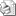 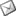                                                                                                                    03.09.2010 Sayı         : 2010 /  1831Sayın Oda Başkanlığı'naİLGİ   : TESK'in 20.08.2010 tarih, EĞT.PLN.ME.04.10/215 - 2667 Sayı, 59 no.lu genelgesiGeçtiğimiz aylarda TESK Teknik ve İleri Eğitim Kurumları ile; bir taraftan işletmelerin ihtiyacı olan nitelikli işgücünün yetiştirilmesi, öte yandan lise mezunu olan gençlerin bilgi çağının gerektirdiği her türlü bilgi ve beceriye sahip olarak iş hayatına atılmasının sağlanmasının hedeflendiği ilgi genelgede bildirilmektedir.
TESK Teknik ve İleri Eğitim Kurumlarında Avustralya'nın kamu eğitim kurumu olan TAFENSW ( Technical and Further Education-New South Wales Institute) programları uygulanacaktır. İngilizce olarak düzenlenecek eğitim programlarına katılan öğrenciler sertifika programlarını tamamladıklarında dilerlerse uluslararası geçerliliğe sahip sertifikaya sahip olarak iş hayatına atılabilecekler, dilerlerse eğitimlerinin kalan bölümüne Avustralya'da devam ederek ön lisans ve lisans diplomasına ulaşabileceklerdir.
Konfederasyonumuz ile TAFENSW Türkiye Temsilcisi olan İLTE arasında yapılan işbirliği sonucunda; TESK Teknik ve İleri Eğitim Kurumlarında eğitim görmek isteyen esnaf ve sanatkarlarımızın en az lise düzeyinde eğitim almış olan çocuklarına,  %10'luk indirim uygulanması kararlaştırılmıştır. Bu imkandan yararlanmak isteyen öğrenciler, esnaf ve sanatkar çocuğu olduğunu ebeveynlerine ait Esnaf ve Sanatkar Sicil Kaydı ile belgeleyeceklerdir.

TESK Teknik ve İleri Eğitim Kurumlarında uygulanacak eğitim programları ve kayıt koşulları hakkında ayrıntılı bilgiye http://www.tafetr.com/ internet adresinden, bunun yanında  (0 312 4961608) ve (0 312 419 82 00) numaralı telefonlardan ulaşılması mümkündür.
Bilgilerinizi ve üyelerinize duyurulması hususunda gereğini rica ederiz.Özcan KILKIŞ                                                                                            Hilmi KURTOĞLUGenel Sekreter                                                                                               Başkan Vekili